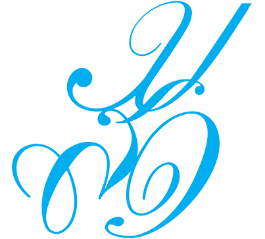 Leave Application from							       Date …………………………………………………..............Ask permission.....................................................................................................................................................................Dear  Advisor and subject teacher                      With me (Mr., Miss) ...............................................................................................................................Student number .....................................................Faculty........................................... Major..........................................Unable to come to school as usual because (If you are sick, Medical certificate is required.)……………………………………………………………………………………………………………………………………………………………………………………………………………………………………………………………………………………………………………………………………………………………………………………………………………………………………………………………………………………………………………………………………………..                      So, I asked for permission to leave...................................................................................................From Date: .............................................................. To Date: ......................................................... Total ........... daysWhen the maturity is over, I will come to study as usual.                      Please be informed accordingly.                      							                                                                                   With great respect		                      				    ..........................................................                                                                                (................................................................)                                                                                                    Student						Student number ................................................I certify that the contents of my letter (Mr. / Ms)……………………………………………………… Is true in all respects							                                                                                 .................................................. Lecturer, Consultant							.................................................... Subject TeacherNote: Students must send a letter of leave to their instructor immediately. Otherwise, they will be considered absent and will affect the conduct score.